6 + 1 Traits of Writing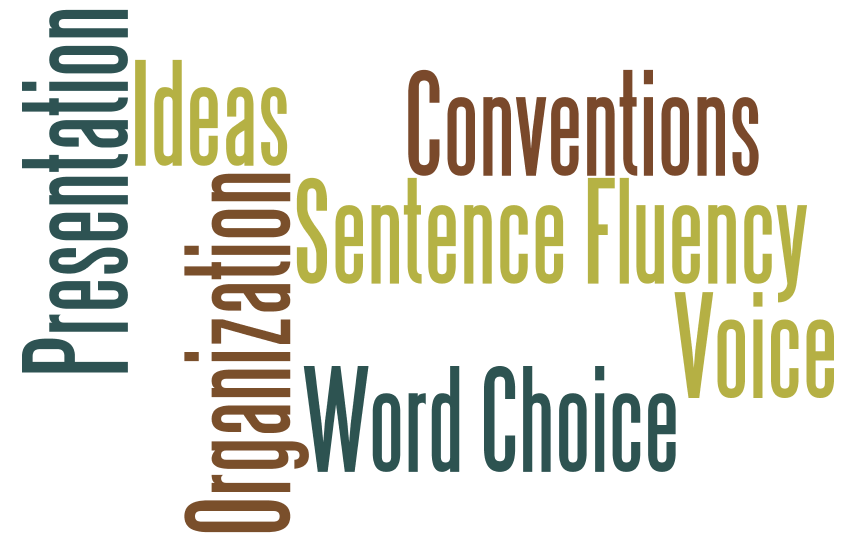 Carol Campbell    NAD Director of Elementary Education    2012